Автономная некоммерческая организация 
дополнительного профессионального образования 
«Сибирский многопрофильный институт непрерывного образования» (АНО ДПО «СМИНО»)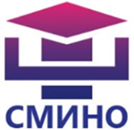 тел.: 8-953-805-03-46; сайт: www.smino.ru; e-mail: ano-dpo-smino@yandex.ru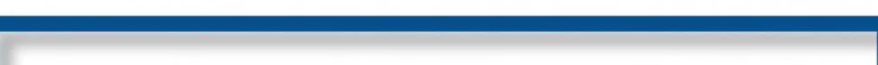 Информация для ДМШ, ДШИ, ДХШ 
Российской ФедерацииУважаемые коллеги!В 2021 году на федеральном уроне предприняты серьезные шаги, направленные на изменение законодательной базы, регулирующей деятельность образовательных организаций дополнительного образования детей в сфере искусств в части:закрепления особого статуса детских школ искусств;утверждения нового Порядка осуществления образовательной деятельности образовательными организациями дополнительного образования детей со специальными наименованиями "детская школа искусств", "детская музыкальная школа", "детская хоровая школа", "детская художественная школа", "детская хореографическая школа", "детская театральная школа", "детская цирковая школа", "детская школа художественных ремесел";внесения изменений в Федеральный закон «Об образовании в Российской Федерации» (по вопросам воспитания обучающихся);утверждения изменений, вносимых в Целевую модель развития региональных систем дополнительного образования детей, утвержденную приказом Министерства просвещения Российской Федерации от 3 сентября 2019 г. № 467 «Об утверждении Целевой модели развития региональных систем дополнительного образования детей;утверждения новых Санитарно-эпидемиологических правил и Гигиенических нормативов;отмены ряда документов в рамках «регуляторной гильотины» и др.Следовательно, локальные нормативные и распорядительные акты школы, а также образовательные программы, подлежат приведению в соответствие с обновленными положениями отечественного законодательства об образовании.В 2021 году АНО ДПО «СМИНО» начинает набор слушателей на новую практико-ориентированную программу повышения квалификации «Правовая компетентность руководителя (заместителя руководителя, методиста) образовательного учреждения дополнительного образования детей в области искусств в рамках реализации «регуляторной гильотины» в сфере образования» с учетом изменений законодательства, вступающих в силу с 01.03.2022 г.Начало обучения: индивидуальное расписание Срок и форма обучения: 72 ч., заочная дистанционная, без отрыва от работы. Обучение ведется в личном кабинете обучающегося в системе дистанционного обучения Moodle на платформе «Электронный СМИНО» по адресу: dpo-smino.ruРежим занятий: свободныйСтоимость обучения: 3800 руб./чел. На групповое обучение от учреждения (от четырех человек) действуют скидки до 10%.Итоговая аттестация по курсу: итоговая работа (проект) или тестированиеВыдаваемый документ: удостоверение о повышении квалификацииКонсультации по обучению:по телефону и WhatsApp: 8-953-805-03-46, 8-953-805-03-56эл. почта:   ano-dpo-smino@yandex.ruМы работаем для вас ежедневно с 9:00 до 18:00 (МСК+4)*«Сибирский многопрофильный институт непрерывного образования» (АНО ДПО «СМИНО») осуществляет образовательную деятельность на основании бессрочной Лицензии от 04 февраля 2021 года, регистрационный № 11753, выданной Министерством образования Новосибирской области.Директору АНО ДПО «СМИНО»Урсеговой Наталье Александровне,630087, г. Новосибирск, ул. Геодезическая, д. 15/1 кв. 45ИНН 5404189946, КПП 54040100Заявитель: _____________________________________,                                                (ФИО)проживающий(ая) по адресу: ____________________Дата рождения: ______________________________Документ, удостоверяющий личность: паспортсерия: __________, номер: __________________________Выдан: ________________________________________Дата выдачи: ___________________________________Код подразделения: _________________________________Зарегистрирован по адресу (включая индекс): _______Телефон: ______________________________________Электронный адрес: ____________________________ЗаявлениеПрошу Вас зачислить меня в АНО ДПО «СМИНО» для обучения по программе повышения квалификации/профессиональной переподготовки, реализуемой с применением исключительно электронного обучения и дистанционных образовательных технологий «____________________________________________________________________________», наименование программы, кол-во часовстоимостью ____________________________ рублей, планируемый срок обучения с ______________ по _____________________.Документ об образовании прошу выслать мне почтой России по адресу (включая индекс): ___________________________________________________________________________________________.О себе дополнительно сообщаю:СНИЛС: ______________Сведения об образовании (серия и номер диплома, дата его выдачи, название учебного заведения, специальность, квалификация): _______________________________________Место работы, должность: ____________________________________________Фамилию менял(а), свидетельство о браке: ______________________________; предыдущая фамилия – _________________________ .С Уставом, лицензией на осуществление образовательной деятельности, другими документами, регламентирующими организацию образовательного процесса в АНО ДПО «СМИНО» ознакомлен(а).Выражаю свое согласие на обработку персональных данных в порядке, установленном Федеральным законом от 27 июля 2006 г. № 152-ФЗ «О персональных данных» (Приложение 1).Правильность и достоверность представленных сведений подтверждаю__________________________________________________________________________________Фамилия, имя, отчество полностью	подпись«________» _____________________________ 20_________г.Приложение к Заявлению: отправляем скан-копии следующих документов по адресу:  ano-dpo-smino@yandex.ru1. Паспорт (первая страница и прописка)2. Заявление на зачисление2. Согласие на обработку персональных данных2. Документ об образовании (скан)3. СНИЛИС - скан4. Документ о смене фамилии (при условии, что в паспорте и дипломе фамилии не совпадают)5. Скан-копия Договора и Акта, подписанный вами (или учреждением, оплачивающим обучение)! Просим при оплате обучения в назначении платежа точно указывать: оплата за обучение по Счету № __ от 00.00.00, Договору об образовании № ___ от 00.00.00, за ФИО обучающегося.Согласиена обработку персональных данных«___» _______ 20_ г.Я, _________________________________________________________________________________Адрес: ______________________________________________________________________________________________________________________________________________________________Данные документа, удостоверяющего личность:Документ _____________: Серия __________________№ __________________Когда выдан _____________________________________________________________________________Кем выдан ________________________________________________________________________(далее - Субъект) разрешаю Автономной некоммерческой организации дополнительного профессионального образования «Сибирский многопрофильный институт непрерывного образования» (далее – Институт, адрес: 630087, г. Новосибирск, ул. Геодезическая, 15/1, кв. 45), обработку моих персональных данных, то есть совершение, в том числе, следующих действий: сбор, систематизацию, накопление, хранение, уточнение (обновление, изменение), использование, распространение (в том числе, размещение на официальном сайте Института), обезличивание, блокирование, включение в общедоступные источники персональных данных, уничтожение персональных данных с использованием и без использования средств автоматизации, а также передача такой информации третьим лицам, если это необходимо для поддержания функционирования информационных систем обеспечения и мониторинга учебного процесса, научной, организационной и иной деятельности Института, а также в случаях, установленных законодательством РФ, иными правовыми актами.Обработка персональных данных осуществляется в целях осуществления образовательного процесса, ведения персонифицированной отчетности, для функционирования информационных систем обеспечения и мониторинга учебного процесса, научной, организационной и финансово-экономической деятельности и иной деятельности Института.Институт вправе предоставлять правоохранительным органам, иным организациям любую информацию по их официальному запросу.Института вправе запрашивать любую информацию о Субъекте у соответствующих организаций.Перечень персональных данных, передаваемых Институту на обработку: фамилия, имя и отчество, паспортные данные, сведения о месте жительства, контактные телефоны, адрес электронной почты, сведения об образовании (в том числе, документах об образовании), другие сведения, указанные в предоставленных Субъектом документах, сведения об успеваемости, задолженности и иные сведения, связанные с деятельностью и обучением Субъекта в Институте.Я согласен(на), что мои Ф.И.О. включены в иные общедоступные источники персональных данных Института.Я согласен(на), что мои персональные данные будут использованы в целях, связанных с моей образовательной деятельностью в Институте, на весь ее период, а также на период хранения в архиве документов, содержащих персональные данные.Я согласен(на), что после окончания моей образовательной деятельности в Институте, в целях подготовки ответов на поступающие официальные запросы, мои персональные данные будут храниться в информационных системах Института в течение срока, совпадающего со сроком хранения документов в архиве. Настоящее согласие действует все время до момента принятия Институтом решения об уничтожении персональных данных или моего письменного отзыва согласия.  ____________________________________           _____________________________ (подпись)                                                                                     (Ф.И.О.)